Краткая аннотация.В последнее время отмечается значительный рост учащихся с различными трудностями в  обучении. Одной из причин, вызывающих эти трудности, является нарушение речи. Среди всех речевых дефектов фонетико-фонематическое недоразвитие (ФФНР) является наиболее распространённым. По данным ежегодного логопедического обследования обучающихся первого класса МБОУ СОШ №8 им. Сибирцева А.Н. города Сургута  наблюдается рост количества детей с данной речевой патологией. В письменных работах  учащиеся допускают много ошибок, вызванных несформированностью фонематического слуха, недоразвитием навыков звукового анализа.Один из главных секретов хорошего самочувствия учащихся начальных классов и высокой активности в учебном процессе заключается в применении игровой технологии обучения. Принцип активности ребёнка в процессе обучения был и остаётся одним из основных в дидактике. Под этим понятием подразумевается такое качество деятельности, которое характеризуется высоким уровнем мотивации, осознанной потребностью в усвоении знаний и умений, результативностью и соответствием социальным нормам. Предлагаемая  ниже  дидактическая игра «Звуковые бусы» может быть использована в работе по профилактике  акустической дисграфии у  младших школьников.Дидактическая игра «Звуковые бусы»Цель: дифференциация звуков «г – гь, к - кь»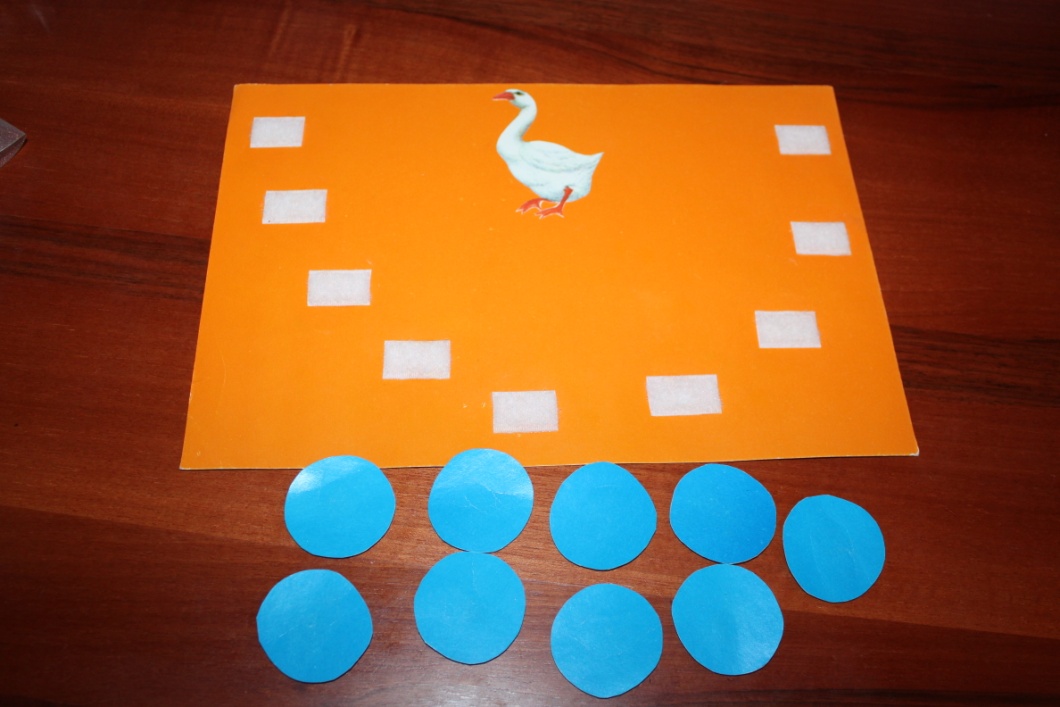 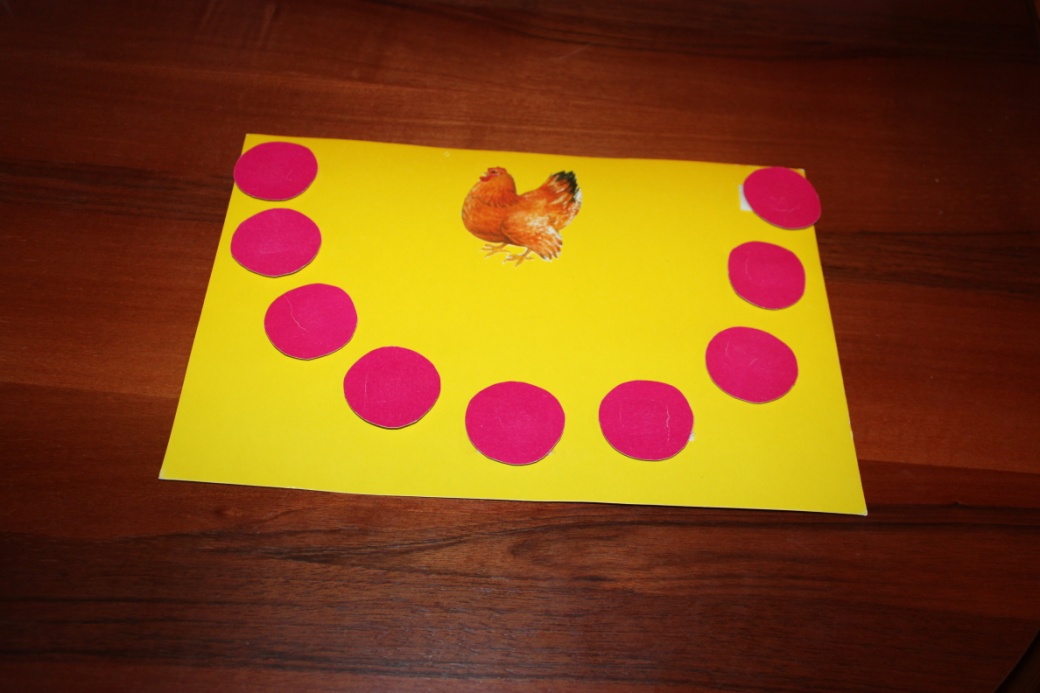 Ход игры: составим из жетонов  бусы для гуся и курицы. -Какого цвета будут бусы у курицы? (красного)- У гуся? ( голубого).Я буду загадывать загадки. Если в ответе есть звуки «г-гь», прикрепляй голубой жетон к бусам гуся, а если звуки «к-кь» прикрепляй красные жетоны  к бусам курочки.Конь  бежит, земля дрожит. (Гром)Два брата живут рядом, а сойтись не могут. (Глаза)Пришёл барин с грядки - весь в заплатках,кто ни взглянет, всяк  заплачет. (Лук)Пять пальчиков, пять чуланчиков;Разошлись мальчики в тёмные чуланчики.Каждый  мальчик в свой чуланчик. (Перчатки)                 Чёрненький   Ивашка, деревянная рубашка,Где  пройдётся, там след остаётся. (Карандаш)Рассыпался горох на семьдесят дорог,Никто его не подберёт:Ни царь, ни царица, ни красная девица. (Град)Кто может выйти в открытое поле,Не  покидая своего дома. (Улитка)Выпуча  глаза сидит,По- французски  говорит,По – блошьи  прыгает,По - человечьи плавает. (Лягушка)На десятки вёрст – разноцветный мостТолько вот по нему не шагать  никому. (Радуга)Всегда шагаем мы вдвоём,Похожие как братья.Мы за обедом - под столом,А  ночью - под кроватью. (Сапоги)Хожу на голове,Хотя  я на ноге,Хожу я босиком,Хотя я в сапоге. (Гвоздь)Был ребёнок - не знал пелёнок,Стал стариком – сто  пелёнок на нём. (Капуста)Как снег бела,Как сажа черна,Вертлява как бес,Повертелась  да в  лес. (Сорока)То худеет, то толстеет,На всю  деревню голосит. (Гармонь) Языка нет,  а рассказывает. (Книга) Он качалка и кровать,Хорошо на нём лежать.Он в саду или в лесу Покачает  на  весу. (Гамак)